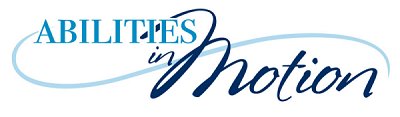 www.abilitiesinmotion.caPhone: 705 435-9123					info@abilitiesinmotion.caRegatta Registration FormCourse: AIM’s Regatta			Date: Day  22/23 Month   July  Year  2022Name: (Please print clearly) 								Email: (Please print clearly) 					 Tel   			Events:  Please indicate, in numerical order, your top four choices of events you wish to enter.	 Parade of Colours:  Each boat is affixed with a flag/streamer & paddles in a parade.	 Scavenger Hunt: Each participating team seeks posters placed around the shoreline, takes a photo or prints the letter on a record sheet. Upon returning to the shore, the team creates a story using the photos, or, uses the letters to create as many words as possible (like anagrams)	 Big Canoe Project: In groups of up to 14 paddlers, take a 30 minute tour of the reservoir.	Check of your choice of time below, please.	9:00 – 9:45	      9:45 – 10:30 	  10:30 – 11:15 	   11:15 – 12:00 		 Sprint Races: Participating paddlers race between markers about 200 m apart.	 Slalom Races: Participating paddlers navigate their boat through a slalom course about 200 metres.	 Demonstration of Skills: Each boat (one or two paddlers) creates and demonstrates a short routine of at least five paddling skills	 Tug-of-War: Two catamaran canoes, with 3-4 paddlers, are secured together and paddle in opposite directions until they have reached their respective finish line (about 5 metres).	 Throw Bag Challenge: Onshore, participants are challenged to toss a throw rope the greatest number of times such that it lands in a one metre circle.Please Email this form to: creekpaddler4@gmail.com, by July 15.